Ime Studenta:Br. Indeksa:Vežba br. 6 – Poslovni model i poslovni plan: Business in a BoxKonsultacije lab. vežbi iz Elektronskog poslovanje održaće se 27.04.2020. u 14h na sledećem linku: https://join.skype.com/jxwMclFEYG29CILJ VEŽBEPRIPREMA ZA IZRADU VEŽBE 	Za izradu ove laboratorijske vežbe možete:instalirati probnu verziju (30 dana) programskog paketa Business in a Box  i otvoriti odgovarajuća  dokumenta, ili  pristupiti postavljenim dokumentima na DropBox adresama datim u nastavku. 	Bez obzira na koji nači ste pristupili dokumentima, uočite da se dokumenti sastoje od više imenovanih poglavlja. Pre početka izrade vežbe, studenti su podeljeni u dva tima – grupe kojima su dodeljeni odgovarajući dokumenti. 	Svaka grupa dobija deo Biznis plana iz alata Business in a Box i prevodi ga sa engleskog na srpski jezik. Zadatak grupe je da kreira Word dokument i formatira ga prema dokumentu koji se prevodi. Svaki član tima dobija deo teksta za prevod. Zadatak Prve grupe je prevod dokumenta How to Outsource a Software Development Project koji se može naći na sledećem linku:https://www.dropbox.com/s/l6hu1kq1o7cjnru/Business_in_a_Box_Software_outsourcing_2018.pdf?dl=0Za kreiranje prevedenog Word dokumenta Prve grupe koristiti sledeći link: https://www.dropbox.com/scl/fi/endlurphu9io192brq8dv/1.grupa.docx?dl=0&rlkey=n2hmbbwalee1qkwfyzyxmdg2d Zadatak Druge grupe prevod How to build and Promote a Website dokumenta.https://www.dropbox.com/s/zdbz12smtp3h6tw/Business_in_a_Box_Promote_Web_site_2018.pdf?dl=0Za kreiranje prevedenog Word dokumenta Druge grupe koristiti sledeći link: https://www.dropbox.com/scl/fi/cuaokt7pfwo0qha5m52zc/2.grupa.docx?dl=0&rlkey=6qqafl15t1vm8aqyza6dkr3y5 U tabeli je data podela studenata u timove sa dodeljenim poglavljima.PRAKTIČNA IZRADA VEŽBE Grupa 1 – Dokument 1Izgled prve stranice How to Build and Promote Website dokumenta je prikazan je u nastavku. Do ostatka dokumenta možete doći pristupanjem adresi na datoj adresi DropBox-a ili ga potražite u odeljku BusinessTask/Internet & Technology/Build and Promote Website.Grupa 2 – Dokument 2Izgled prve stranice How to Outsource a Software Development Project dokumenta je prukazan u nastavku.  Do ostatka dokumenta možete doći pristupanjem adresi na datoj adresi DropBox-a ili ga potražite u odeljku  BusinessTask/Internet & Technology/ Outsource Software Development.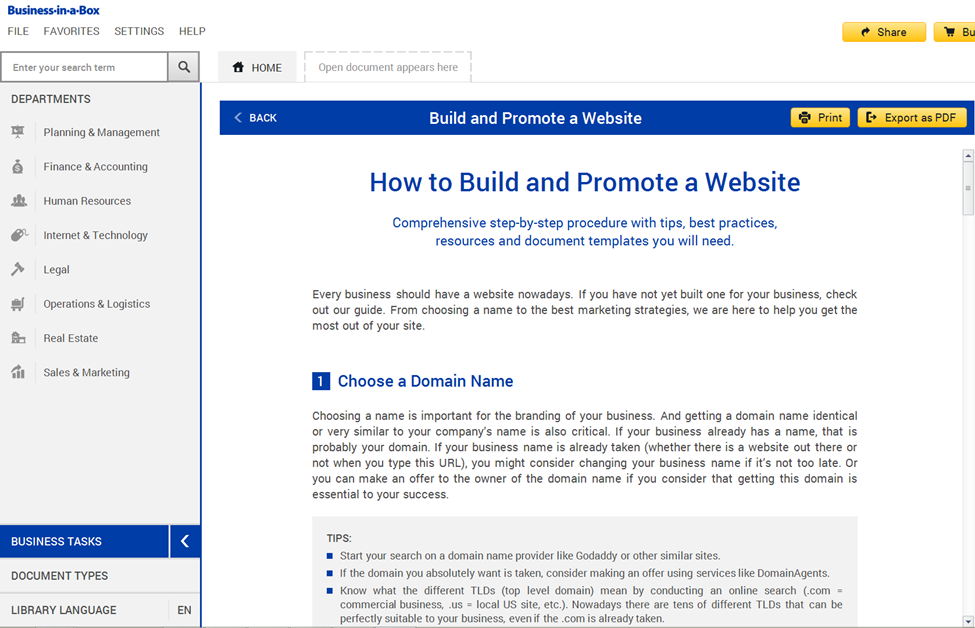 ----------------------------------------------------------------------------------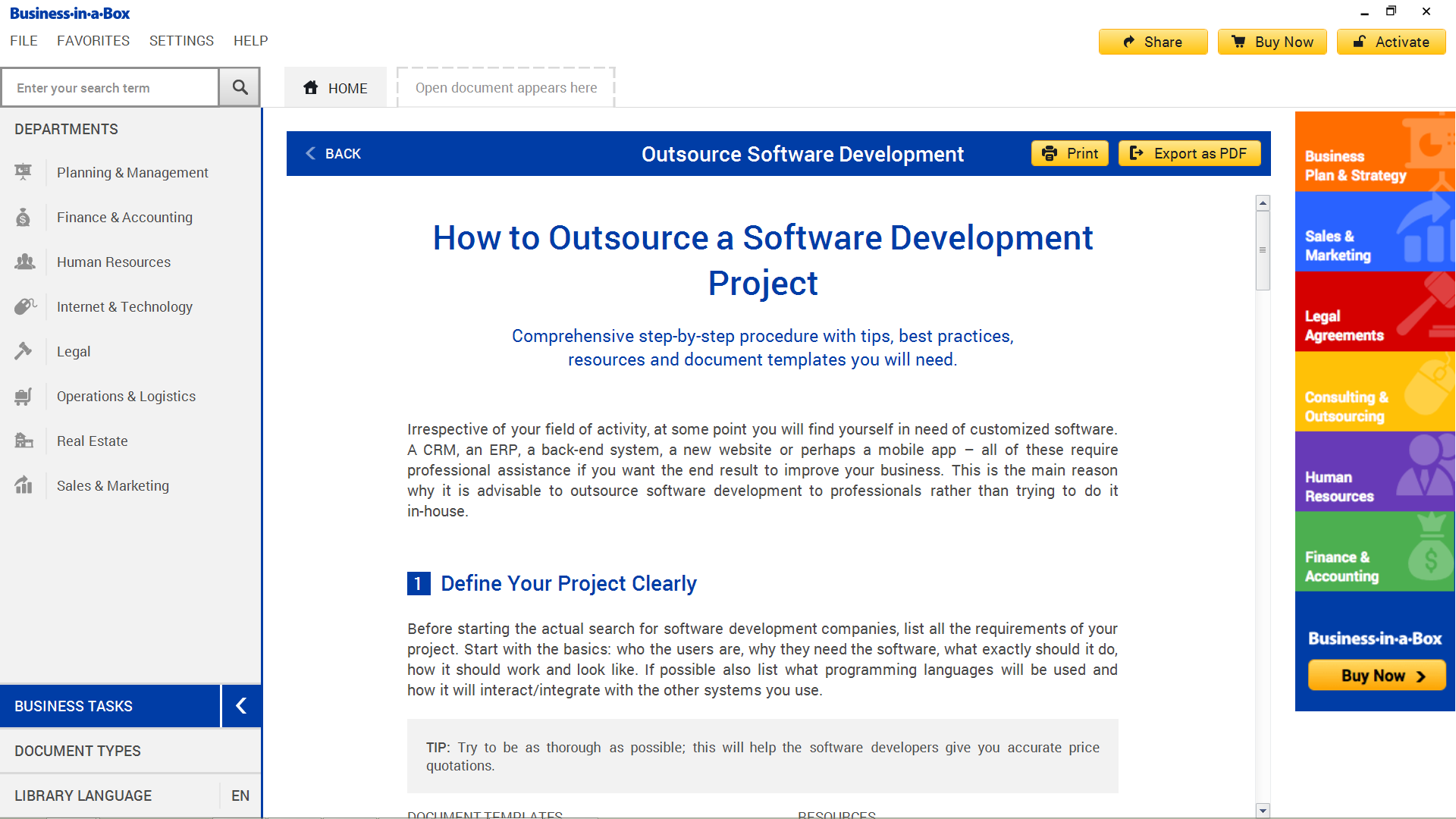   Izveštaj	Preveden i formatiran dokument prema datom uzorku priložiti uz izveštaj na kraju vežbe.  Studenti Prve/Druge grupe svom izveštaju pridružuju pored sopstvenog prevoda i dokument Druge/Prve grupe. Odbrana vežbe se obavlja nad tako formiranim dokumentom. 1. Šta je to poslovni model a šta poslovni plan?2. Napišite naziv poglavlja koja ste prevodili i prevod tih poglavlja?3. Navedite naslov Vašeg dokumenta. Koliko sekcija je imao Vaš dokument? Navedite naslove svih poglavlja. 4 . Navedite naslov dokumenta Druge grupe. Koliko sekcija je imao njihov dokument? Navedite naslove svih poglavlja.5. Opisati postupak kreiranja Web sajta?6.  Navesti načine promovisanja Wašeg veb sajta7. Šta je SEO optimizacija?8. Navesti korake prilikom planiranja outsourcing  projekta?9. Prepričati ceo pasus koji ste prevodili?U Nišu,	Potvrđuje10. Web dokument Prve grupe.11. Web dokument Druge  grupe.Studenti Prve grupeStudenti Druge grupeĐorđević Milan 1/17  (Naslov i uvod)Nejković Aleksa 2/17(1.poglavlje početak)Filipović Dušan 4/17 (1. poglavlje “Tips” )Vuković Pavle 5/17 (2. poglavlje početak)Mijović Mirko 6/17 (2. poglavlje “Tips” )Vidojković Mladen 7/17 (3.poglavlje početak)Božilović Nemanja 8/17 (3. poglavlje “Tips” )Ranđelović Viktor 9/17 (4.poglavlje početak)Stanisavljević Marijana 10/17 (4. poglavlje “Tips”)Stojičić Milica 11/17 (5.poglavlje početak)Marković Valentina 13/17 (5. poglavlje “Tips”)Perišić Danijel 14/17 (6.poglavlje početak)Šokčević Zdravko 16/17 (6. poglavlje “Tip”)Stefanović Stefan  17/17 (7.poglavlje početak)Stanojković Miloš 19/17 (7. poglavlje “Tips”)Stanković Katarina 20/17(8. poglavlje)Jonić Nikola 21/17 (9.poglavlje početak)Đorđević Natalija 23/17 (9. poglavlje “Tips”)Šljivić Marko 24/17 (10. poglavlje početak)Milosavljević Dalibor 25/17 (10. poglavlje “Tip”)Grujič Luka 27/17 (11. poglavlje početak)Zejak Đorđe 28/17 (11. poglavlje “Tip”)Bošković Nenad 29/17 (12. poglavlje početak)Milošević Strahinja 31/17 (12. poglavlje “Tips”)Jovanović Nemanja 32/17 (12. poglavlje “Tips”)Pešić Miloš 37/17 (Naslov i podnaslov)Đukić Goran 38/17 (uvod)Nikolić Stefan 45/17 (1.poglavlje početak)Danilović Nikola 46/17 (1. poglavlje “Tip”)Krstić Momčilo 47/17 (2. poglavlje početak)Milojević Miloš 48/17 (2. poglavlje “Tips”Ranđelović Mladen 51/17 (3.poglavlje početak)Manić Kristina 52/17 (3. poglavlje “Tips” )Đurić Dušan 53/17 (4.poglavlje početak)Stojanović Marina 55/17 (4. poglavlje “Tips”)Stojanović Filip 56/17 (5.poglavlje početak)Krstić Milan 57/17 (5. poglavlje “Tip”)Ilić Slobodan 58/17 (6.poglavlje početak)Ćosić Vladislav 59/17 (6. poglavlje “Tip”)Nedeljković Jovan 60/17 (7.poglavlje početak)Pavlović Miloš 61/17 (7. poglavlje “Tip”)Todorović Vladimir 62/17 (8. poglavlje)Stojković David Andreas 64/17 (8. Poglavlje “Tip”)Dimitrijević Nikola 65/17 (9.poglavlje početak)Tasić Nikola 66/17 (9. poglavlje “Tips”)Božinović Miloš 67/17 (9. poglavlje “Tips”)Čolović Aleksandar 68/17 (10. poglavlje početak)Antić Aleksandar 69/17 (10. poglavlje početak)Tadić Dimitrije 72/17 (10. poglavlje “Tip”)Jovica Živković 9/14 (10. poglavlje “Tip”)